                                								Αθήνα, 4.10.15                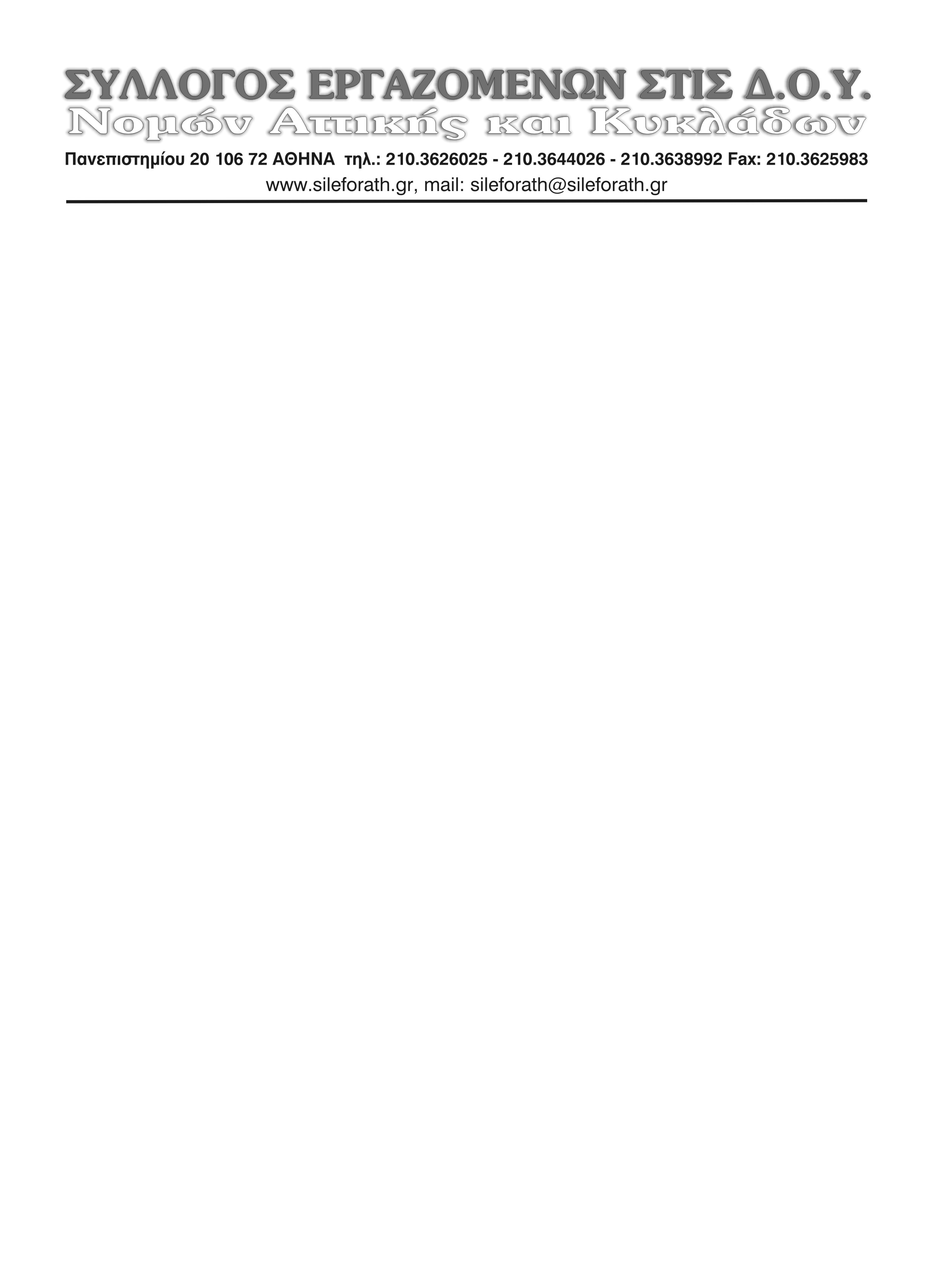 ΔΕΛΤΙΟ ΤΥΠΟΥ                         Αύριο Πέμπτη 5.10.2017 δικάζεται η συναδέλφισσα καθαρίστρια Βάσω Γκόβα μετά από μήνυση που κατέθεσε εις βάρος της αστυνομικός των ΥΜΕΤ ο οποίος ισχυρίζεται ότι ξυλοκοπήθηκε από τη συναδέλφισσα. Είναι προκλητικό, εργαζόμενες γυναίκες οι οποίες για ολόκληρους μήνες πάλευαν για το ψωμί τους και καθημερινά γνώριζαν την βία των κατασταλτικών μηχανισμών, να σύρονται κατηγορούμενες στα δικαστήρια.Οι κινήσεις αυτές δεν είναι τυχαίες, βρίσκονται στην κατεύθυνση εκφοβισμού των εργαζομένων και όσων αγωνίζονται για τα δικαιώματα τους. Όσων αντιστέκονται στις βάρβαρες πολιτικές των μνημονίων, που αμφισβητούν ακόμα και το δικαίωμα στη ζωή.ΑΠΑΙΤΟΥΜΕ ΤΗΝ ΑΠΟΣΥΡΣΗ,ΤΩΝ ΕΙΣ ΒΑΡΟΣ ΤΗΣ ΣΥΝΑΔΕΛΦΙΣΣΑΣ  ΚΑΤΗΓΟΡΙΩΝγια το Δ.Σ.Ο Πρόεδρος							Ο Γεν. Γραμματέας  Μέρκος Δημήτριος			   		              Γεωργιόπουλος Διονύσιος